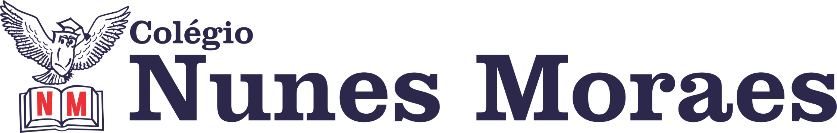 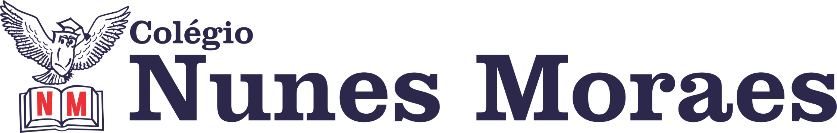 DIA: 10 DE JULHO DE 2020 - 5°ANO E.F1ªAULA: MATEMÁTICA Componente Curricular: Matemática - Capítulo 8 – Números/Grandezas e Medidas.Objeto de Conhecimento: Interpretação, registro e comparação de números racionais expressos na forma decimal; Resolução de problemas envolvendo números decimais. Medidas de comprimento, massa, temperatura, e capacidade: utilização de unidades convencionais e relações entre as unidades de medida mais usuais; transformação de unidades de medidas; noção de volume.Aprendizagens Essenciais:Interpretar, registrar e comparar quantidades (comprimentos, massa, capacidade) usando racionais na forma decimal;Reconhecer e utilizar regras do sistema de numeração decimal para ler, escrever, comparar e ordenar números racionais na forma decimal;Resolver situações-problemas com números decimais envolvendo as diferentes medidas: massa, capacidade, comprimento e tempo.Transformar unidades de medidas mais usuais para outras unidades do mesmo sistema.Atividades do dia: 10/07/2020 – Matemática – 5º anoLink da aula: https://youtu.be/bi0m8cUIKqM Passo 1: (Clique no link e assista a videoaula, pause sempre que achar necessário) Os próximos passos se referem ao detalhamento da videoaula.Passo 2: Acompanhe no início da videoaula a revisão do conteúdo da aula passada e a correção da atividade de casa páginas 38 e 39 de atividades suplementares.Passo 3: Acompanhe a explanação do conteúdo da aula de hoje livro de atividades suplementares: revisão das páginas 38 e 39. Em seguida observe a orientação para os exercícios das páginas 35 a 37, questões 9 a 12, revisando sempre os conteúdos estudados no capítulo.*Após a orientação da professora em cada questão, pause o vídeo e realize a atividade, depois acompanhe a correção. Mandar a foto da atividade  para o WhatsApp) Passo 4: Explicação da atividade de casa: atividades suplementares página 38, questão 13 ( mandar a foto da atividade para o WhatsApp) 2ªAULA: GEOGRAFIA Capítulo 9Componente Curricular: GeografiaLink da aula: https://youtu.be/76rQBmCDqEAOlá aluno!Hoje você vai estudar usando um roteiro de estudo. Mas o que é um roteiro de estudo?É um passo a passo pensado para te auxiliar a estudar o assunto da aula em vídeo de uma maneira mais organizada.Fique ligado!O roteiro a seguir é baseado no modelo de ensino a distância, em que você vai estudar usando seu material SAS, a aula em vídeo e WhatsApp.Passo 01 – Relembrar o assunto estudado na aula passada sobre as características do transporte rodoviário e ferroviário.Passo 02 – Explicação de “O transporte hidroviário” da página 143 e 144. Resolução do “Agora é com você”.Passo 03 – A matéria “Hidrovias brasileiras são desconsideradas pelo poder público” publicada pelo Correio Braziliense, traz uma série de reportagens que explicam os motivos desse transporte não ser tão utilizado no Brasil. Disponível em: http://qr.portalsas.com.br/UNyPasso 04 – Para maiores informações sobre o MV Blue Martin, navio capaz de transportar cargas de grandes dimensões, acesse o link: http://qr.portalsas.com.br/UNzPasso 05 – Leitura de “O transporte aéreo” da página 145.Passo 06 – A Agência Nacional de Aviação Civil(ANAC) disponibilizou uma base de dados estatísticos do transporte aéreo brasileiro. Disponível em: http://qr.portalsas.com.br/1kOvPasso 07 – Para maiores informações quanto às especificidades do transporte aéreo, acesse o link: http://qr.portalsas.com.br/1kOuPasso 08 – Atividade “Explore seus conhecimentos” das páginas 146 e 147(questões 01 a 03). Orientação: respeite o tempo necessário para preencher a atividade, só faça a correção após compreender e resolver as questões. Mandar a foto deste exercício pelo WhatsApp.Passo 09 – Revisão dos assuntos estudados no capítulo com leitura do “Para Relembrar” das páginas 148 e 149.Passo 10 – Atividade de casa: Geografia questão 02 da página 142. Mandar a foto deste exercício pelo WhatsApp.3ªAULA: ARTE Capítulo 9 Unidade temática: MúsicaObjeto de Conhecimento: A musicalidade circense; música incidental para números acrobáticos e o trabalho musical cômico dos palhaços com instrumentos musicais inusitados.Aprendizagens Essenciais:Identificar e apreciar criticamente diversas formas e gêneros de expressão musical, reconhecendo e analisando os usos e as funções da música;Explorar fontes sonoras diversas, como as existentes no próprio corpo, na natureza e em objetos do cotidiano, reconhecendo elementos constitutivos da música e as características dos instrumentos musicais variados.Olá, querido(a) aluno(a)!Hoje, você vai estudar usando um roteiro de estudo. Mas o que é um roteiro de estudo? É um passo a passo pensado para te auxiliar a estudar o assunto da aula em vídeo de uma maneira mais organizada.Fique ligado!        O roteiro a seguir é baseado no modelo de ensino à distância, em que você vai estudar usando seu livro de Arte aula em vídeo e WhatsApp.Atividades do dia: 10/07/2020 – Arte – 5º anoLink da aula: https://youtu.be/i8L2zHvyyjw Passo 1: (Clique no link e assista a videoaula, pause sempre que achar necessário) Os próximos passos se referem ao detalhamento da videoaula.Passo 2: Acompanhe a revisão do tema do capítulo 9 e da aula anterior.Passo 3: Acompanhe a explanação do conteúdo da aula de hoje nas páginas 98, 100, 101, 102 e 105. Grife as informações que considerar principais sobre o conteúdo dessas páginas. Passo 4: Orientação para a atividade prática na página 98. Fique atento as instruções da professora e nas ideias propostas durante a videoaula. Em seguida, acompanhe a revisão do capítulo na seção: Para relembrar, página 105. Mandar a foto da atividade para o WhatsApp). 